   Trainingsgruppe    der Senioren (Anwesenheitsliste)Verantwortlicher Trainer/Spieler: …………………………………………………Training am            ………….    von  ……….  Uhr    bis   …………..  Uhr    Beteiligte Spieler: Name, Vorname: 	________________________________________________________    Ich bestätige: Es gibt keinerlei Veränderungen meines Gesundheitszustandes.Datum:  _________________    Unterschrift ____________________________________Name, Vorname: 	________________________________________________________    Ich bestätige: Es gibt keinerlei Veränderungen meines Gesundheitszustandes.Datum:  _________________    Unterschrift ____________________________________Name, Vorname: 	________________________________________________________    Ich bestätige: Es gibt keinerlei Veränderungen meines Gesundheitszustandes.Datum:  _________________    Unterschrift ____________________________________Name, Vorname: 	________________________________________________________    Ich bestätige: Es gibt keinerlei Veränderungen meines Gesundheitszustandes. Datum:  _________________    Unterschrift ____________________________________Name, Vorname: 	________________________________________________________    Ich bestätige: Es gibt keinerlei Veränderungen meines Gesundheitszustandes.Datum:  _________________     Unterschrift ____________________________________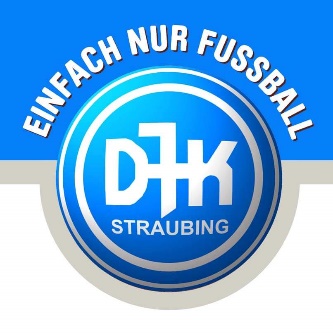 Wiederaufnahme des Trainingsbetriebs ab 1.6.2020